Salahaddin University-Erbil                      Midterm Examination                          Instrumental analysisCollege of Education                                               2022                                             4th year studentsChemistry department                                                                                                1.5 hs                                                                                       --------------------------------------------------------------------------------------------------------------------------------Q1/ Choose the best correct answer: [ 20marks]a. Chemical reactions using synthetic compounds and usually involving a highly oxidized species such as a peroxide are commonly termed -------. (1) Chemiluminescent.  ,    (2) Fluorescence   ,     (3)   Phosphorescenceb. Light-emitting reactions which take place by the use of electrical current are  ------- reaction(1)  bioluminescent.    ,     (2)    electrochemiluminescent.   ,      (3)   chemiluminescentc.  The advantage of Chemiluminescent are -------(1)  we need monochromator but we no need excitation source(2 ) we need excitation source but we no need monochromator(3 we no need both of monochromator and monochromator d. Add between 0.2 % of ------- to samples and standards as acures for chemical interferences.                              a)   CCl4       ,        b)  LaCl3      ,         c)  LaPO4Q2/ Fill the blanks with suitable. [ 26 marks]Photoluminescence processes are subdivided into ----------- and ----------------.Most intensely fluorescent organic molecules contain large ------------ systems. In a fluorimeter instruments two -----------'s are used to select the appropriate wavelengths for ---------- and ------------. The detector is placed at -------------- to the incident light path, so that fluorescence, which is emitted in all directions, falls on the ----------- but no incident light is detected. In electrothermal atomization, the samples are placed in --------- which is heated -------Fluorimetry is not generally useful for molecular -------------.Phosphorescence radiative transition between states of---------, usually from the lowest vibrational level of the lowest excited ---------state,  T1 (v = 0).                                                    Q3/ From the following data calculate the concentration of chloride by quenching of fluorescence method using Stern- Volmer equation. [14 marks]Q4/  Why fluorometry is more selective than UV/Vis. – spectrometry? [19 marks]Q5/ From the following schematic diagram choose a letter to each type which represented by number labeled on the diagram for example (5 - a )  :  [ 21marks]The schematic processes for the Jablonski diagram: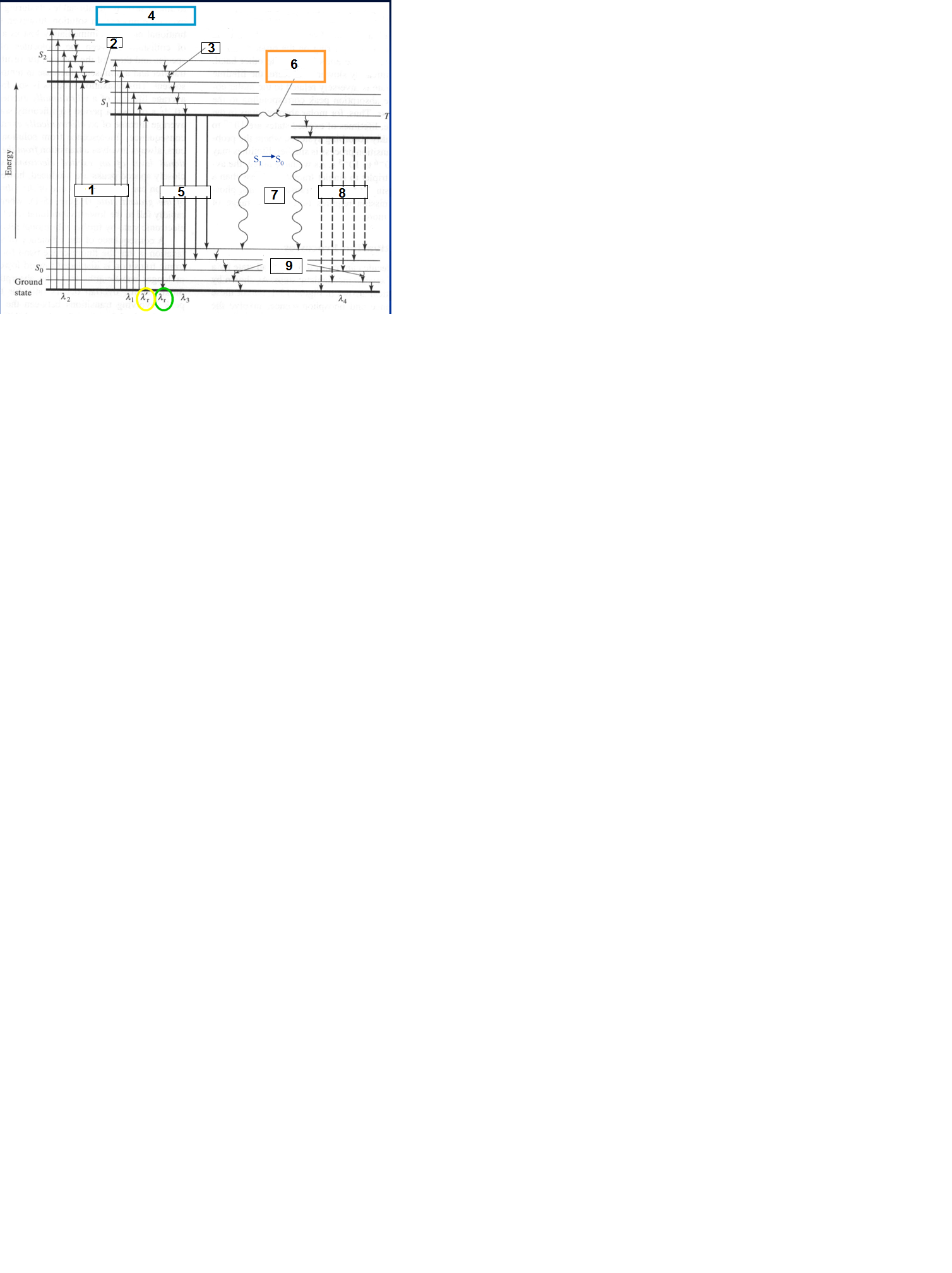 B- The following schematic diagram is a  F-AAS  design: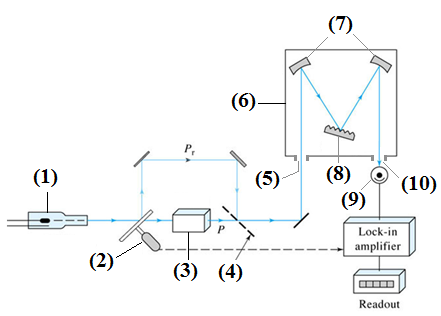 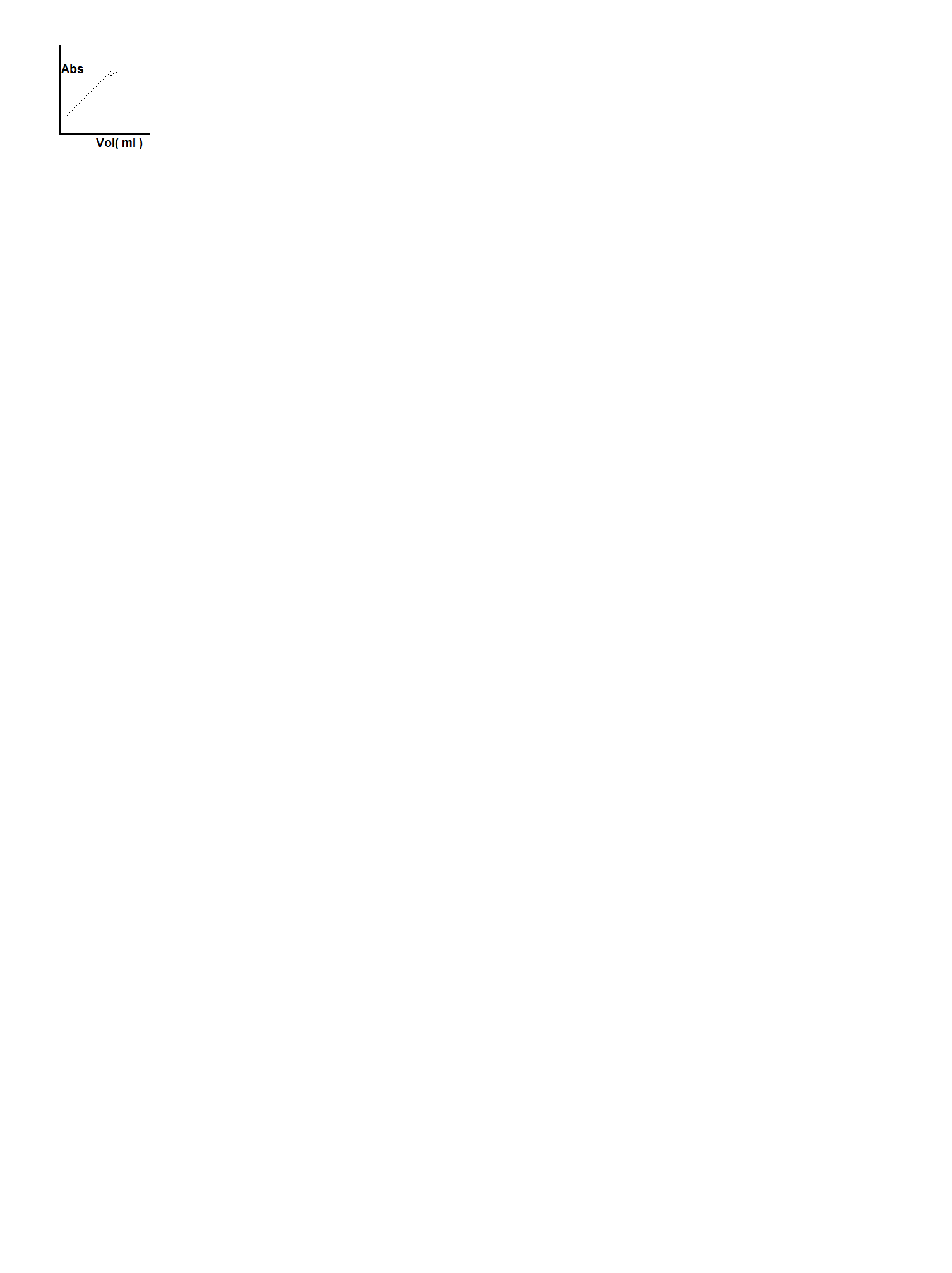 Conc. [Cl-]  M00.010.020.040.060.08sampleFluo. intensity10030.0520.7116.75.427.7